Wakulla County Recreation Department2015 Fall Community Center ProgramsDecember SessionDecember 1, 2015 through December 31, 2015All Programs will be held at the Wakulla County Community Center Gymnasium located at 318 Shadeville Highway, Crawfordville, Florida 32327.Interested participants should come to the Crawfordville Community Center Gymnasium the starting day of the program listed below. Please call 926-7227 for further questions or contact the program administrator. 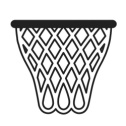 Open Gym BasketballSESSION DATES: Mondays – December 7th, December  14th, &  December  21stWednesdays – December 2nd, December  9th, &  December  16thAGES: 	12 and upTIME:   6:15 PM to 8:00 PM COST: 	$2.00 entry feeINFO: 	Open gym for pickup basketball games. 